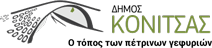 					Κόνιτσα 22/1/2020ΑΝΑΚΟΙΝΩΣΗ ΚΑΛΕΣΜΑ ΠΡΟΣ ΔΗΜΟΤΕΣ ΚΟΝΙΤΣΑΣ ΠΟΥ ΕΠΙΘΥΜΟΥΝ ΝΑ ΣΥΜΜΕΤΕΧΟΥΝ ΣΤΗΝ ΕΠΙΤΡΟΠΗ ΔΙΑΒΟΥΛΕΥΣΗΣ ΤΟΥ ΔΗΜΟΥΟ Δήμος Κόνιτσας σε εφαρμογή του άρθρου 76 του Ν. 3852/2010, όπως αντικαταστάθηκε από το άρθρο 78 του Ν. 4555/18, θα προβεί στη συγκρότηση της Δημοτικής Επιτροπής Διαβούλευσης, οργάνου με συμβουλευτικές αρμοδιότητες. Καλούνται οι ενδιαφερόμενοι δημότες να εγγραφούν στον ειδικό κατάλογο που τηρείται στο Δήμο. Πληροφορίες στα τηλέφωνα: 2655360326 και 2655360332. 